基隆市瑪陵國小視覺藝術課111年暑假作業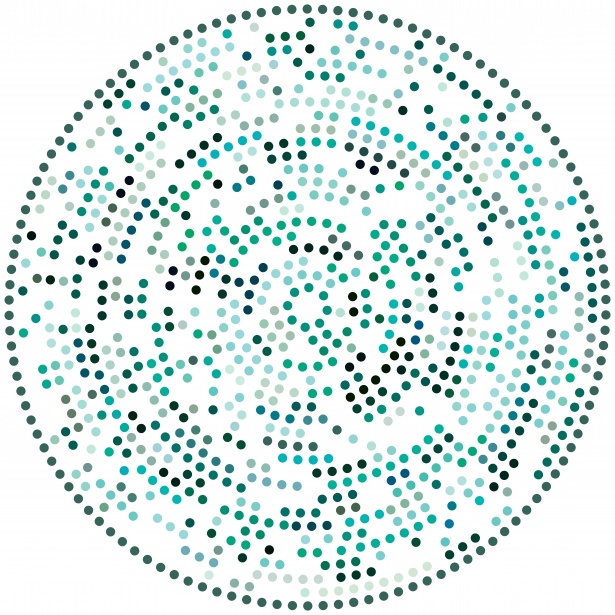 從小，婕汝老師最期待放暑假，因為可以一直玩！
但好像玩太多了，不知不覺浪費了許多寶貴時間….婕汝老師請同學完成以下作業，讓藝術也光顧你的暑假時光吧！神秘聲音：暑假作業有可能會進行展出喔！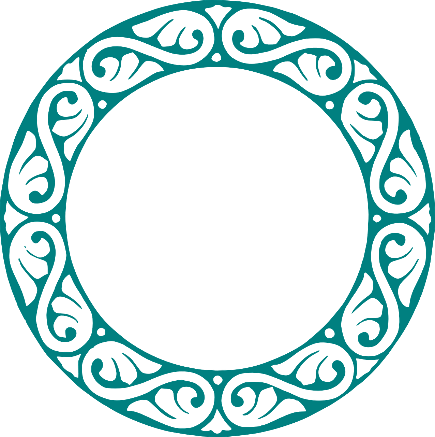 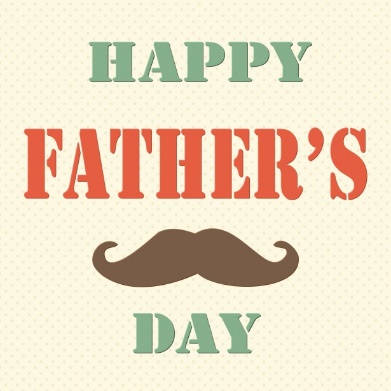 編號項目說明1圓形畫
*4共有4張圓
請「每隔週」畫一張
只需畫在圓圈裡就好囉！2對開
挑戰這麼大一張畫，要畫什麼呢？主題不限
媒材不限請「好好」發揮！選
擇
題感謝卡片請「製作」一張卡片送給父親吧！
(每次母親節都有慶祝，父親當然也要囉!
如果父親不在身邊，請寫給最常照顧你的人)
完成後請在8月10日以前拍照上傳到classroom